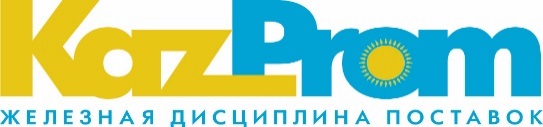 БИН 040 340 002 767				БИН 040 340 002 767Е/с KZ81914398416BC04319				Р/с KZ81914398416BC04319АҚ ЕБ филиалы «Сбербанк» Астана қ.				Филиал ДБ АО «Сбербанк» г. АстанаБИК SABRKZKA									БИК SABRKZKAҚазақстан Республикасы,								Республика Казахстан,010000 Астана қ., Пушкин көшесі 55/2							010000, г. Астана, ул.Пушкина 55/2тел/факс. +7 (7172) 31-66-66				тел.факс: +7 (7172) 31-66-66e-mail: info@kazprom.com				e-mail: info@kazprom.com www.kazprom.com				www.kazprom.comЗдравствуйте!Наше предложение адресовано строительным компаниям, заинтересованные в сокращении складских и транспортно-заготовительных издержек и в поддержании достаточного запаса продукций из металла.Возможно Вам приходится решать вопросы, как выбрать поставщика, который будет оперативно решать проблемы поставок, не будет затягивать сроки, сможет адекватно отвечать за свою работу, и главное, чтобы при сотрудничестве с ним Вы могли заработать! Иной раз приходится сталкиваться с тем, что темпы строительства новых объектов и реконструкции существующих в условиях ограниченности времени ставят новые задачи, важнейшими из которых являются оптимальное, своевременное обеспечение соответствующими ресурсами для строительства – подходящего качества и комплексности.Компания "КазПромКомплекс" предлагает Вам большой ассортимент металлопроката: от арматуры и листа стального до балок и труб профильных, а также изготовим, смонтируем стальные изделия и конструкции.Если понадобится, мы также проконсультируем по подбору наиболее оптимальных вариантов конструкции непосредственно "под Ваш объект".Мы работаем с металлургическими заводами России и Казахстана, и имеем большую складскую площадь. Кроме того, имеем возможность работать даже с совсем небольшими объемами.Подробный список продукции приводим в отдельном приложении.Если у Вас будут вопросы, охотно на них ответим.Мы всегда на линии: тел: 8 (7172) 31 66 66.С уважениемСпециалист по работе с VIP Клиентами, «КазПромКомплекс».